Welcome backWe would like to show you some of the ways we will be keeping you safe when you return to school. Please take some time to read and look at the photos of what you will expect when you return on  7th September 2020. We will be there to help you.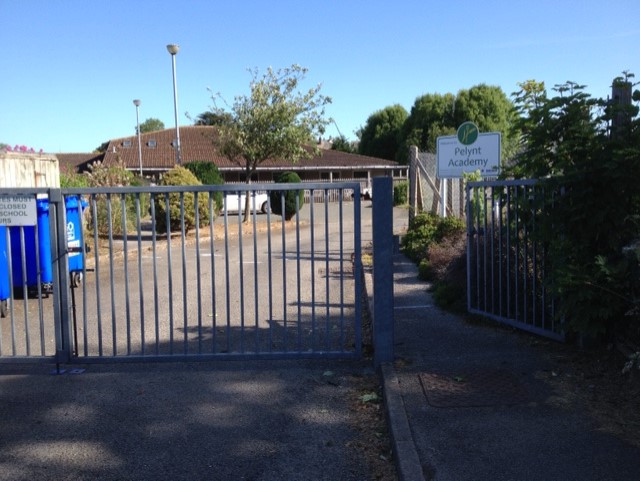 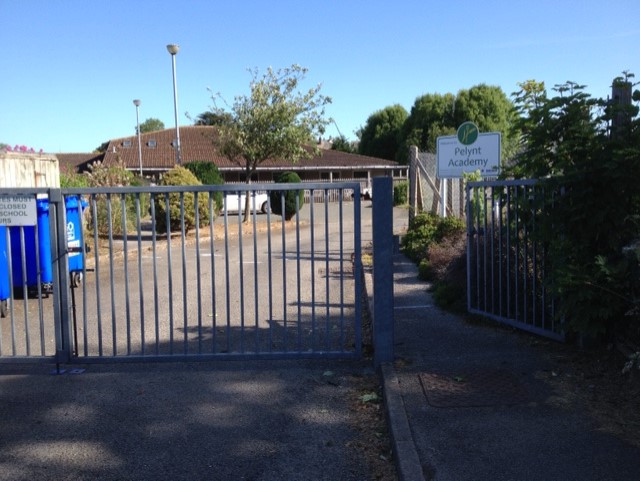 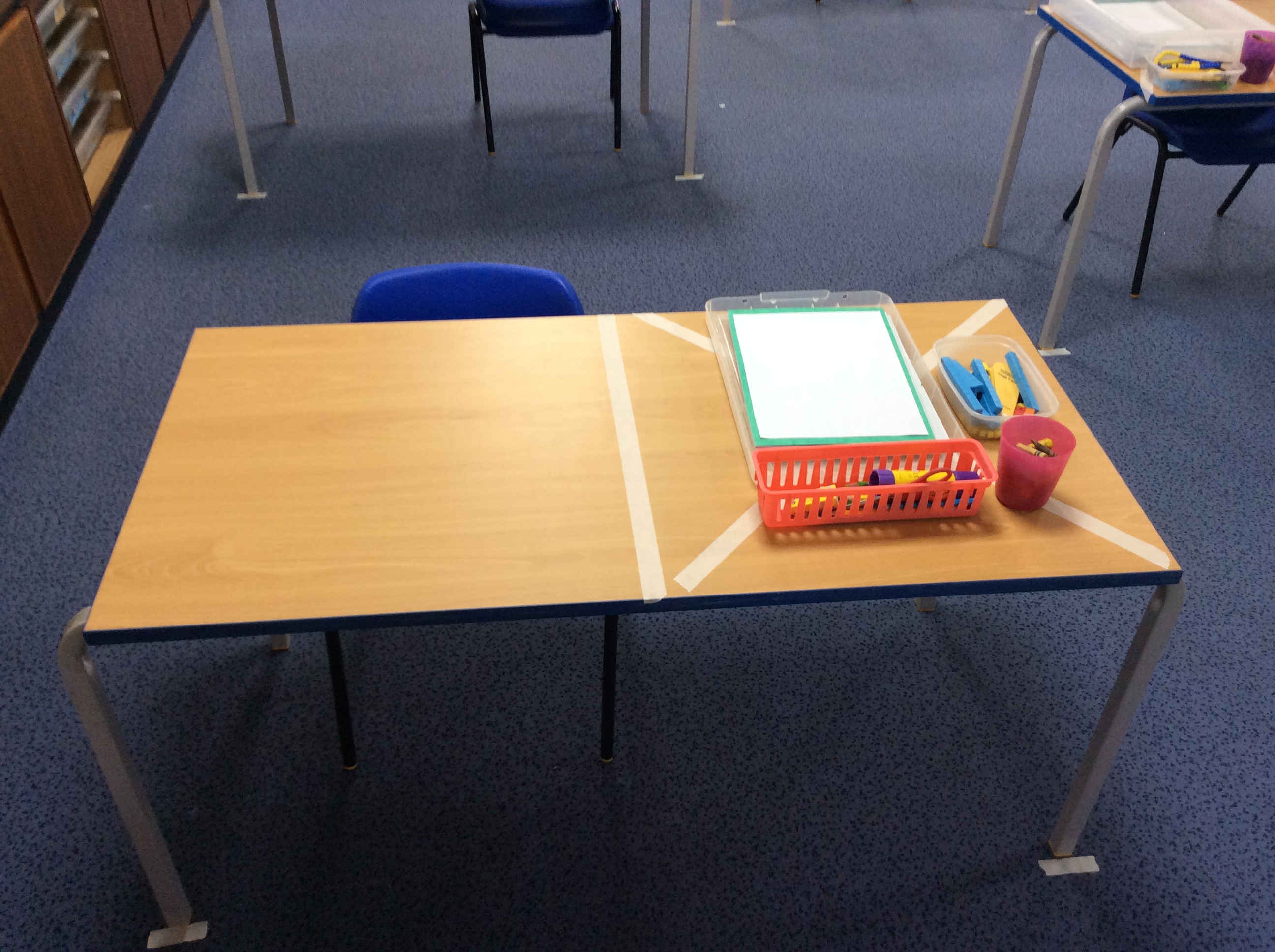 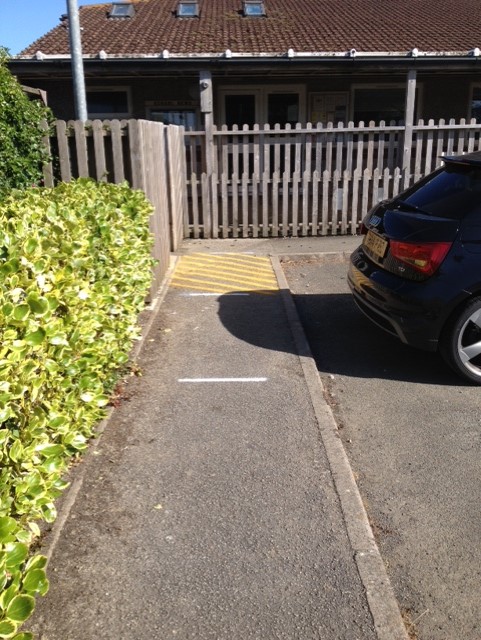 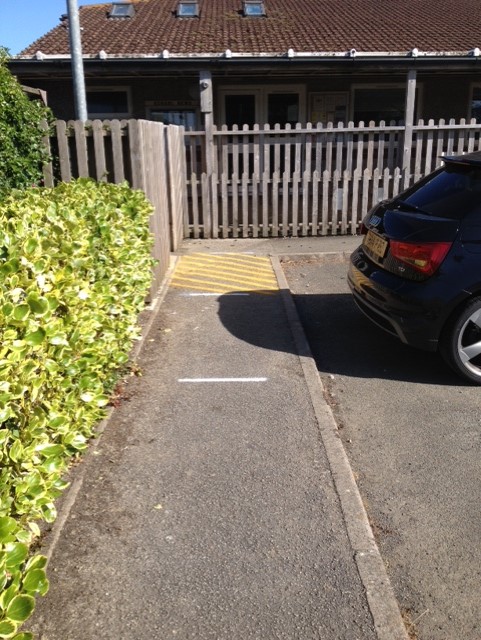 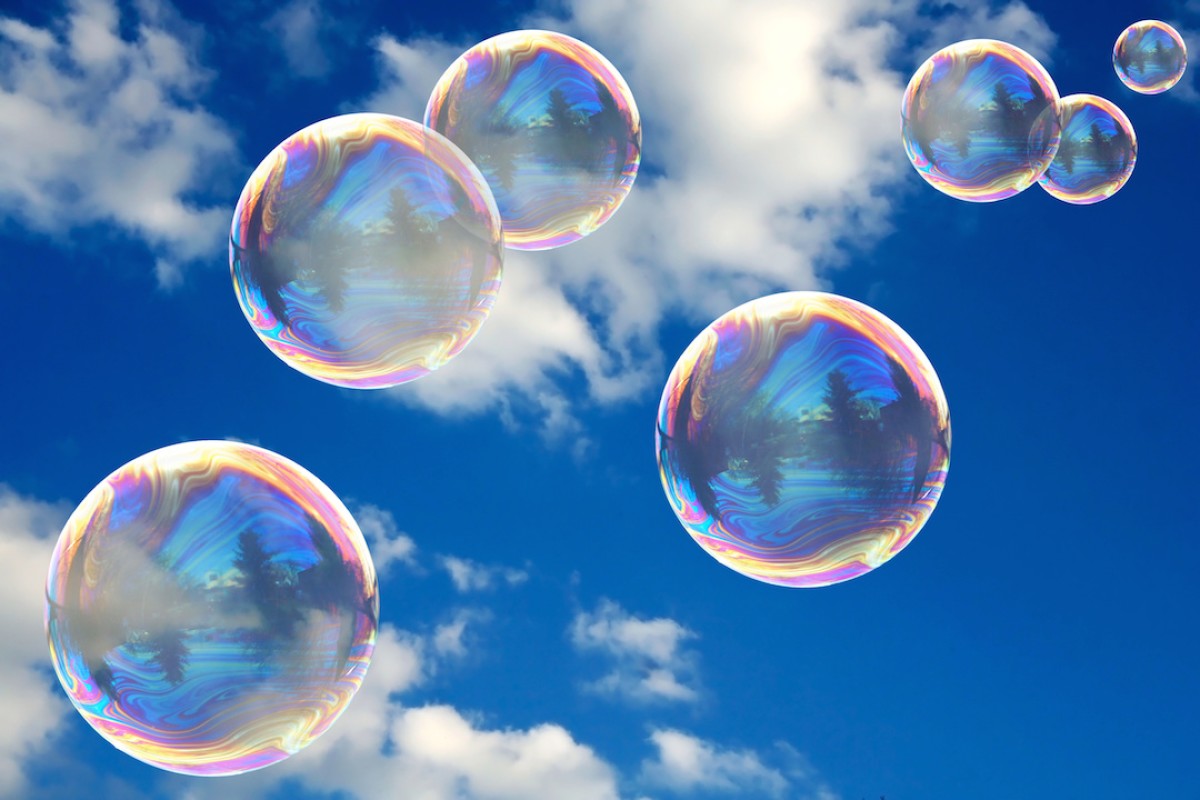 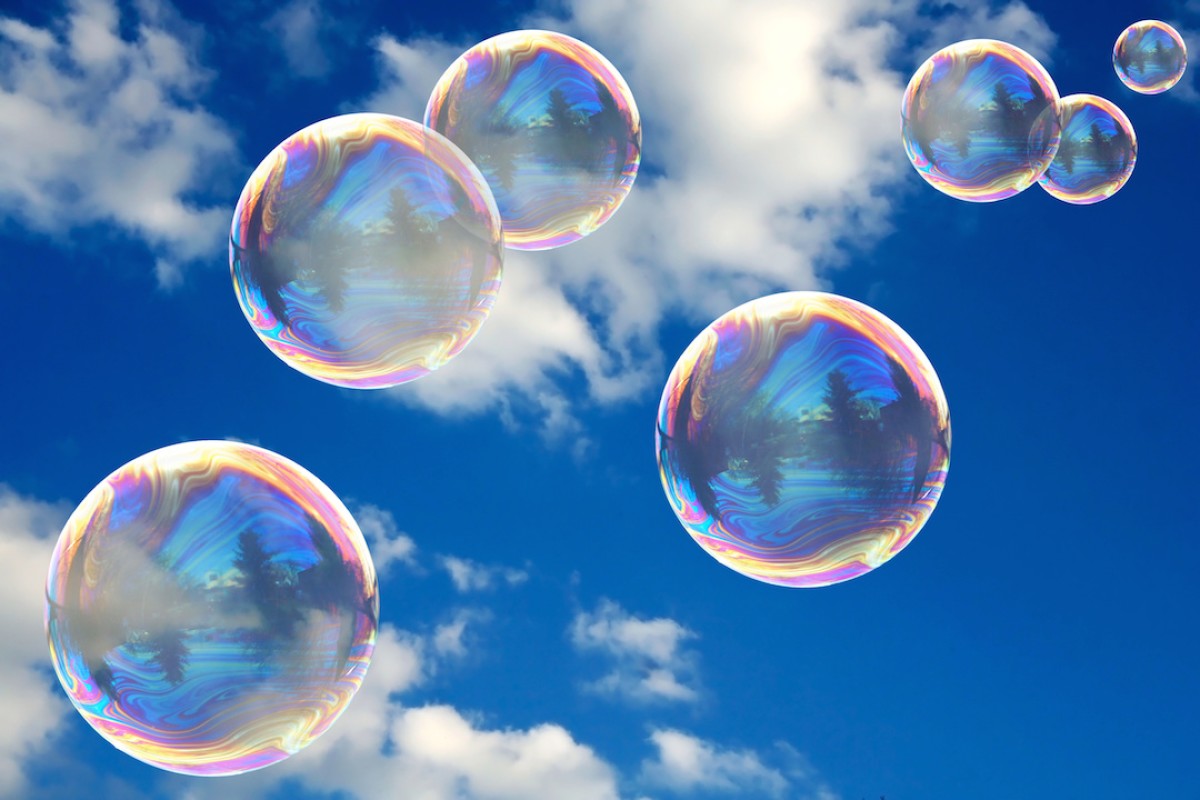 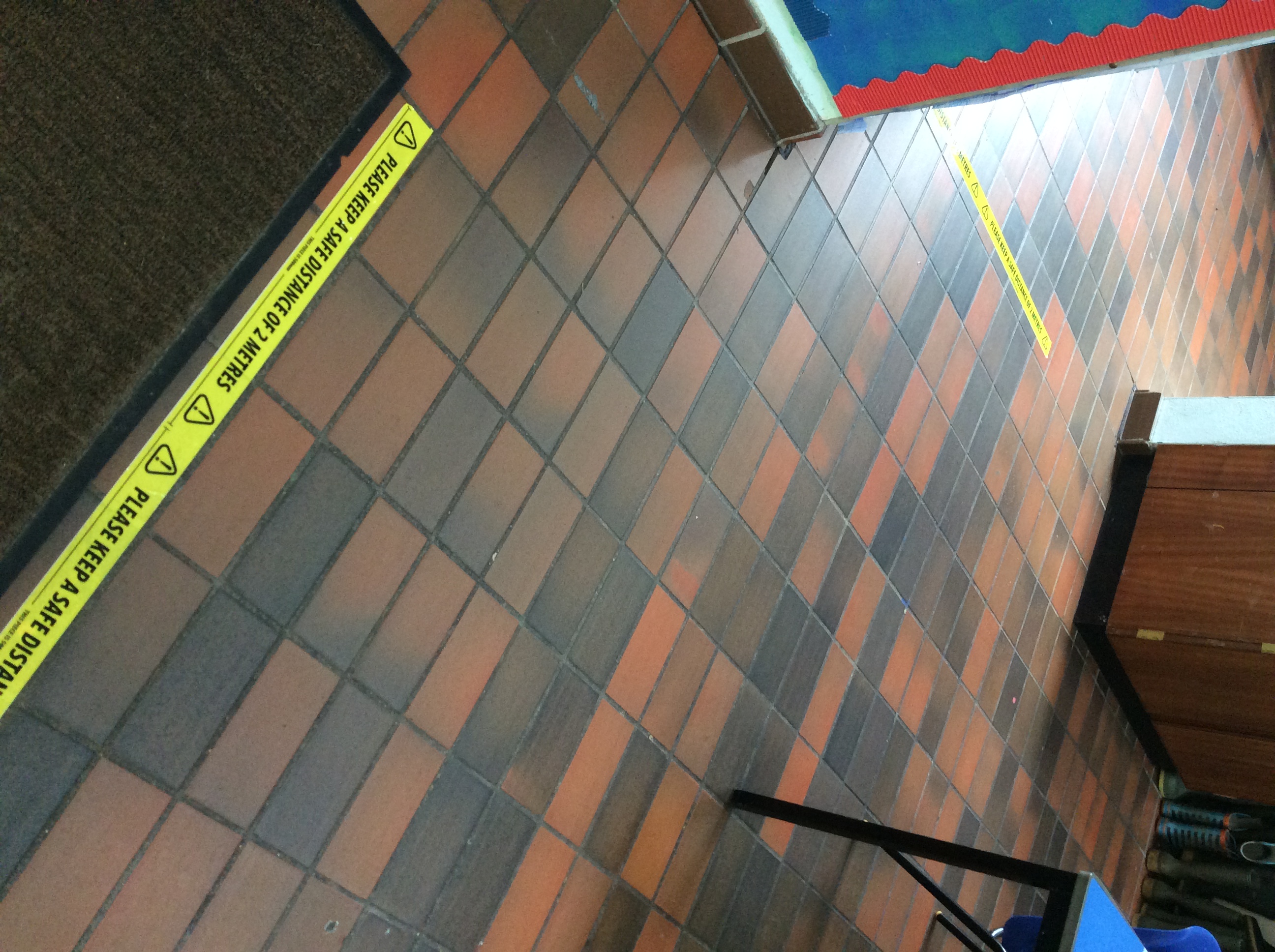 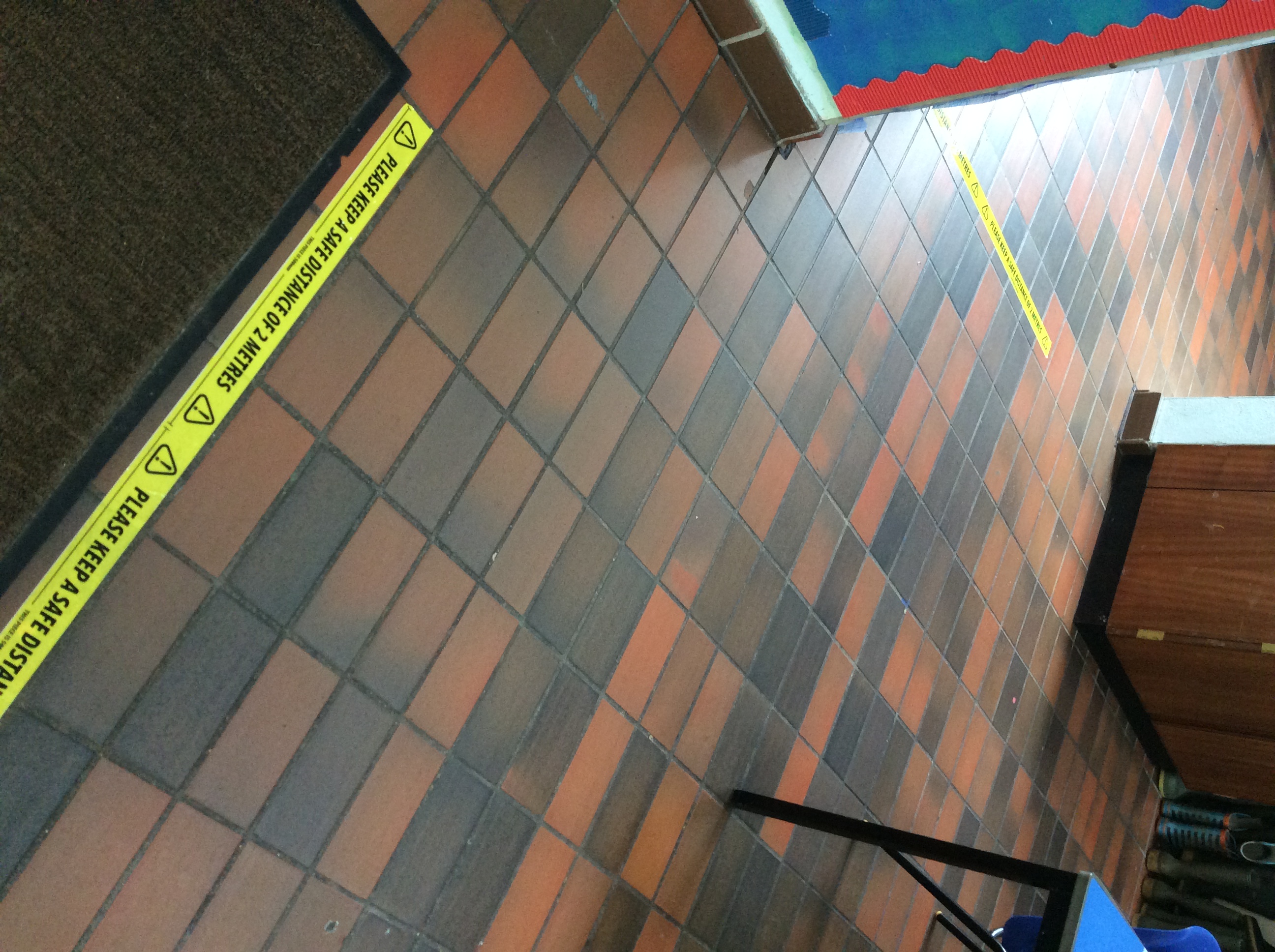 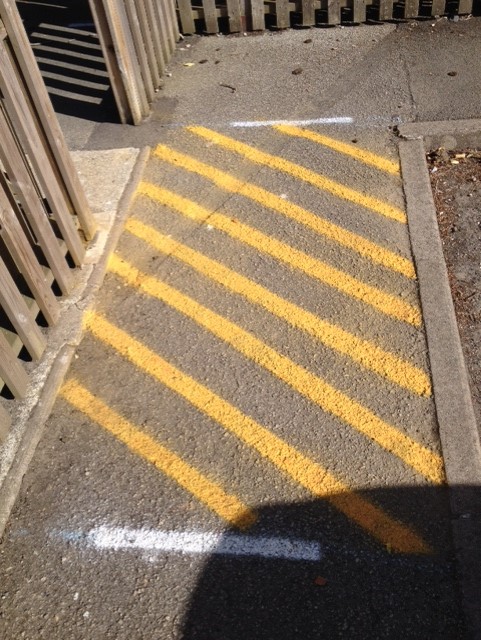 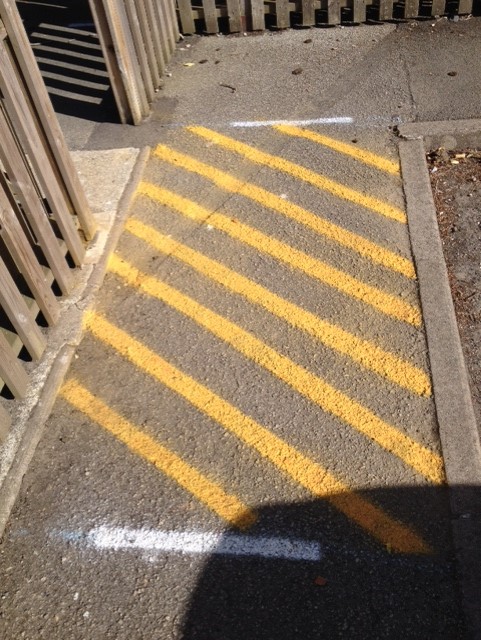 